Characteristics which only apply to certain varietiesDocument prepared by the Office of the UnionDisclaimer:  this document does not represent UPOV policies or guidanceEXECUTIVE SUMMARY	The purpose of this document is to report on the consideration of amending current guidance in document TGP/7 “Development of Test Guidelines” for excluding a characteristic from observation on the basis of a state of expression of a preceding pseudo-qualitative or quantitative characteristic.	The TWPs are invited to consider the possibility and, if appropriate, identify the circumstances under which characteristics could be excluded from observation on the basis of a preceding pseudo-qualitative or quantitative characteristic.	The structure of this document is as follows:EXECUTIVE SUMMARY	1BACKGROUND	2Proposal	2ANNEX I	EXTRACT FROM DOCUMENT TG/13/11(PROJ.5)	The following abbreviations are used in this document:	TC:		Technical Committee	TC-EDC:	Enlarged Editorial Committee	TWPs:	Technical Working PartiesBACKGROUND	The following guidance is provided in document TGP/7 on characteristics which only apply to certain varieties:“GN 18	(TG Template:  Chapter 7:  column 3) – Presentation of Characteristics: Heading of a characteristic[…]“3.	Characteristics which only apply to certain varieties “In some cases, the state of expression of a preceding qualitative characteristic determines that a subsequent characteristic is not applicable e.g. it would not be possible to describe the shape of leaf lobes for a variety which did not have leaf lobes.  In cases where this is not obvious, or where the characteristics are separated in the Table of Characteristics, the heading of the subsequent characteristic is preceded by an underlined reference to the types of varieties to which it applies, on the basis of the preceding characteristic, e.g.:“‘Only varieties with flower type: single: Flower: shape’”[…]	The TC, at its fifty-third session, held in Geneva from April 3 to 5, 2017, considered whether to amend document TGP/7, Guidance Note 18(3) “Characteristics which only apply to certain varieties”, to clarify that, in addition to the state of expression of a preceding qualitative characteristic, in some cases the state of expression of a preceding pseudo-qualitative or quantitative characteristic would also determine that a subsequent characteristic was not applicable (see document TC/53/31 “Report”, paragraphs 134 and 135).	The TC agreed to invite the TWPs, at their sessions in 2017, to consider the possibility and, if appropriate, identify the circumstances under which characteristics could be excluded from observation on the basis of a preceding pseudo-qualitative or quantitative characteristic and agreed to discuss the matter further at the TC, at its session in 2018.  Proposal	On the basis of the invitation by the TC, it is proposed that the TWPs, at their sessions in 2017, consider the possibility and, if appropriate, identify the circumstances under which characteristics could be excluded from observation on the basis of a preceding pseudo-qualitative or quantitative characteristic.	In order to facilitate consideration of this proposal an extract of selected characteristics is provided as an Annex to this document.	The TWPs are invited to consider the possibility and, if appropriate, identify the circumstances under which characteristics could be excluded from observation on the basis of a preceding pseudo-qualitative or quantitative characteristic.[Annex follows]Extract from document TG/13/11(proj.5)“8.3	Lettuce types“See also 5.3 for a table to determine the type using several characteristics.” [End of Annex and of document]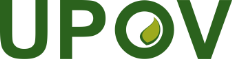 EInternational Union for the Protection of New Varieties of PlantsTechnical Working Party for Agricultural CropsForty-Sixth SessionHanover, Germany, June 19 to 23, 2017Technical Working Party for VegetablesFifty-First SessionRoelofarendsveen, Netherlands, July 3 to 7, 2017 Technical Working Party for Ornamental Plants and Forest TreesFiftieth SessionVictoria, Canada, September 11 to 15, 2017Technical Working Party for Fruit CropsForty-Eighth SessionKelowna, Canada, September 18 to 22, 2017Technical Working Party on Automation and Computer ProgramsThirty-Fifth SessionBuenos Aires, Argentina, November 14 to 17, 2017TWP/1/12Original:  EnglishDate:  June 9, 20173.3.(*)(*)QNQNVGVG(+)(+)(a)(a)absent or weakabsent or weakabsent or weakabsent or weaknul ou faiblenul ou faiblenul ou faiblenul ou faiblefehlend oder geringfehlend oder geringausente o débilausente o débilBlonde à couper améliorée,  Lollo rossa,  Actarus,  Aquarel,  CurtisBlonde à couper améliorée,  Lollo rossa,  Actarus,  Aquarel,  Curtis11mediummediummediummediummoyenmoyenmoyenmoyenmittelmittelmediomedioClarion,  Fiorella,  AugustaClarion,  Fiorella,  Augusta22strongstrongstrongstrongfortfortfortfortstarkstarkfuertefuerteRoxette,  Vanguard 75Roxette,  Vanguard 75334.4.QNQNMS/VGMS/VG(+)(+)(a)(a)fewfewfewfewpetitpetitpetitpetitwenigewenigebajobajoLollo rossaLollo rossa33mediummediummediummediummoyenmoyenmoyenmoyenmittelmittelmediomedioMuraïMuraï55manymanymanymanygrandgrandgrandgrandvielevielealtoaltoSartre,  Felucca,  XandraSartre,  Felucca,  Xandra776.6.(*)(*)QNQNVGVG(+)(+)(b)(b)absent or very fewabsent or very fewabsent or very fewabsent or very fewnul ou très petitnul ou très petitnul ou très petitnul ou très petitfehlend oder sehr wenigefehlend oder sehr wenigeausentes o muy bajoausentes o muy bajoLollo rossa,  FiorellaLollo rossa,  Fiorella11fewfewfewfewpetitpetitpetitpetitwenigewenigebajobajoCurletta,  RodagioCurletta,  Rodagio33mediummediummediummediummoyenmoyenmoyenmoyenmittelmittelmediomedioJadigon,  EzabelJadigon,  Ezabel55manymanymanymanygrandgrandgrandgrandvielevielealtoaltoExpedition,  Multired 54Expedition,  Multired 5477very manyvery manyvery manyvery manytrès grandtrès grandtrès grandtrès grandsehr vielesehr vielemuy altomuy altoExcite,  Ezfrill,  TelexExcite,  Ezfrill,  Telex997.PQVG(+)(b)triangulartriangulartriangulairetriangulairedreieckigtriangular1lanceolatelanceolatelancéoléelancéoléelanzettlichlanceoladaQingyuanyewoju2medium oblatemedium oblatearrondie aplatie moyennearrondie aplatie moyennemittel breitrundachatada mediaStylist3narrow oblatenarrow oblatearrondie aplatie étroitearrondie aplatie étroiteschmal breitrundachatada estrechaFiorella,  Commodore4circularcircularcirculairecirculairekreisförmigcircularVerpia5broad ellipticbroad ellipticelliptique largeelliptique largebreit elliptischelíptica anchaAmadeus6medium ellipticmedium ellipticelliptique moyenneelliptique moyennemittel elliptischelíptica mediaXanadu7narrow ellipticnarrow ellipticelliptique étroiteelliptique étroiteschmal elliptischelíptica estrechaVerte maraîchère8linearlinearlinéairelinéairelinearlinealHongwoju9broad obtrullatebroad obtrullatelosangique transverse largelosangique transverse largebreit verkehrt rautenförmigrómbica ancha10obovateobovateobovaleobovaleverkehrt eiförmigobovalRaisa11oblanceolateoblanceolateoblancéoléeoblancéoléeverkehrt lanzettlichoblanceoladaXiangshengcai128.PQVG(+)(b)acuteacuteaiguëaiguëspitzagudoCeltuce1obtuseobtuseobtuseobtusestumpfobtusoActarus2roundedroundedarrondiearrondieabgerundetredondeadoBlonde maraîchère,  Maserati3obcordateobcordateobcordiformeobcordiformeverkehrt herzförmigobcordiformePS 654569149.QNVG(+)(b)concaveconcaveconcaveconcavekonkavcóncavaSunstar1flatflatplateplateflachplanaClarion,  Lollo rossa3convexconvexconvexeconvexekonvexconvexaTiago510.QNVG(+)(b)narrownarrowétroitsétroitsschmalestrechaKibrille,  Rougini3mediummediummoyensmoyensmittelmediaBandolin,  Ribaï5broadbroadlargeslargesbreitanchaHorix,  Starix,  Vizir721.PQVG(+)(b)crenatecrenatecrénelécrénelégekerbtcrenadaGloire du Dauphiné1regularly dentateregularly dentaterégulièrement dentérégulièrement dentéregelmäßig gezähntdentada regularmenteSoliflore2irregularly dentateirregularly dentateirrégulièrement dentéirrégulièrement dentéunregelmäßig gezähntdentada irregularmenteRodagio3bidentatebidentatebidentébidentédoppelt gezähntbidentadaGreat Lakes 1184tridentatetridentatetridentétridentédreifach gezähnttridentadaExpedition523.QNVG(+)(b)shallowshallowpeu profondespeu profondesflachpoco profundasGreat Lakes 6593mediummediummoyennesmoyennesmittelmediasExpedition5deepdeepprofondesprofondestiefprofundas726.QNMS/VG(a)very smallvery smalltrès petitetrès petitesehr kleinmuy pequeñoTom Thumb1smallsmallpetitepetitekleinpequeñoXanadu3mediummediummoyennemoyennemittelmedioFiorella,  Soraya5largelargegrandegrandegroßgrandeGreat Lakes 6597very largevery largetrès grandetrès grandesehr großmuy grandeEl Toro,  Blonde maraîchère927.(*)QNMS/VG(+)(a)narrow ellipticnarrow ellipticelliptique étroiteelliptique étroiteschmal elliptischelíptica estrechaVerte maraîchère1broad ellipticbroad ellipticelliptique largeelliptique largebreit elliptischelíptica anchaAmadeus,  Sucrine2circularcircularcirculairecirculairekreisförmigcircularVerpia3narrow oblatenarrow oblateaplatie arrondie étroiteaplatie arrondie étroiteschmal breitrundachatada estrechaAmetist428.QNVG(a)looselooselâchelâchelockerlaxaNanda3mediummediummoyennemoyennemittelmediaDelice,  Daguan5densedensedensedensedichtdensaIslandia,  Atella7very densevery densetrès densetrès densesehr dichtmuy densaRubette929.QNMS/VG(+)(a)shortshortcourtecourtekurzcortoWuweijianye3mediummediummoyennemoyennemittelmedioZipixiang5longlonglonguelonguelanglargoGuasihong730.QNMS/VG(+)(a)narrownarrowétroiteétroiteschmalestrechoAilaowoju1mediummediummoyennemoyennemittelmedioGuasihong,  Zipixiang2broadbroadlargelargemittelanchoGuasihong331.PQVG(+)(a)cylindricalcylindricalcylindriquecylindriquezylindrischcilíndricoChiwoju1conicalconicalconiqueconiquekegelförmigcónicoGuasihong2fusiformfusiformfusiformefusiformespindelförmigfusiformeZipixiang332.PQVG(a)whitish greenwhitish greenvert blanchâtrevert blanchâtreweißlichgrünverde blanquecinoWuweijianye1light greenlight greenvert clairvert clairhellgrünverde claroChiwoju2medium greenmedium greenvert moyenvert moyenmittelgrünverde medioYangwoju3greenish purplegreenish purplepourpre verdâtrepourpre verdâtregrünlichpurpurnpúrpura verdosoGuasihong4purplish redpurplish redrouge pourprerouge pourprepurpurrotrojo purpúreoHongwosun533.PQVG(a)yellowish whiteyellowish whiteblanc jaunâtreblanc jaunâtregelblichweißblanco amarillentoWuweijianye1whitish greenwhitish greenvert blanchâtrevert blanchâtreweißlichgrünverde blanquecinoChiwoju2light greenlight greenvert clairvert clairhellgrünverde claroYangwoju3medium greenmedium greenvert moyenvert moyenmittelgrünverde medioGuasihong4dark greendark greenvert foncévert foncédunkelgrünverde oscuroChiwosun534.QNMG/VGvery earlyvery earlytrès précocetrès précocesehr frühmuy tempranaGotte jaune d'or1earlyearlyprécoceprécocefrühtempranaSucrine,  Pantlika3mediummediummoyennemoyennemittelmediaClarion5latelatetardivetardivespättardíaBlonde maraîchère,  Calmar7very latevery latetrès tardivetrès tardivesehr spätmuy tardíaEl Toro,  Pinokkio9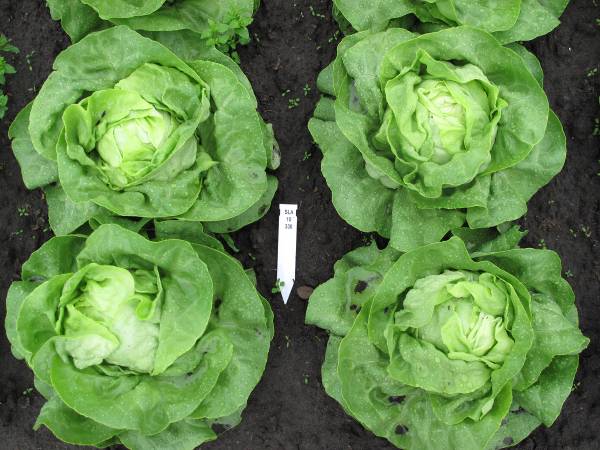 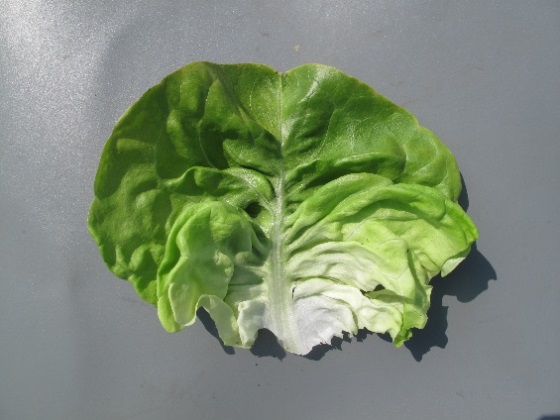 Heading; thin to rather thick, tender leaves with a clear midrib;  leaf shape circular to transverse broad elliptic; in general no incised margin; head shape ranging from broad elliptic to transvers elliptic.Butterhead typeButterhead typeButterhead type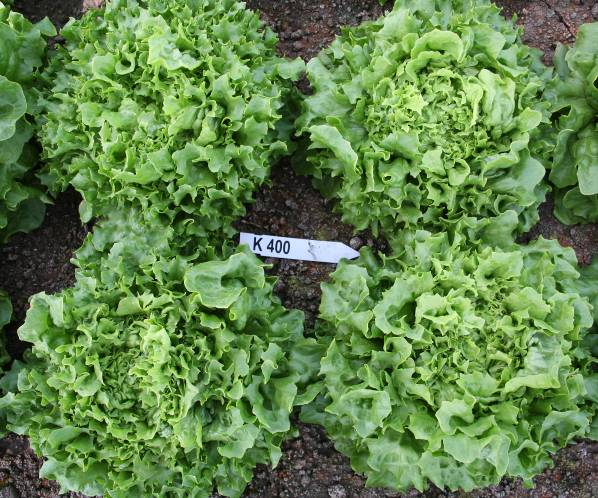 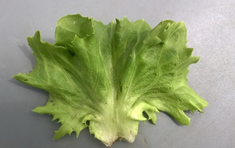 Cross between Butterhead and Iceberg type for glasshouse growing. Open heading; leaf structure like Butterhead, incisions of the margin as Iceberg.Novita typeNovita typeNovita type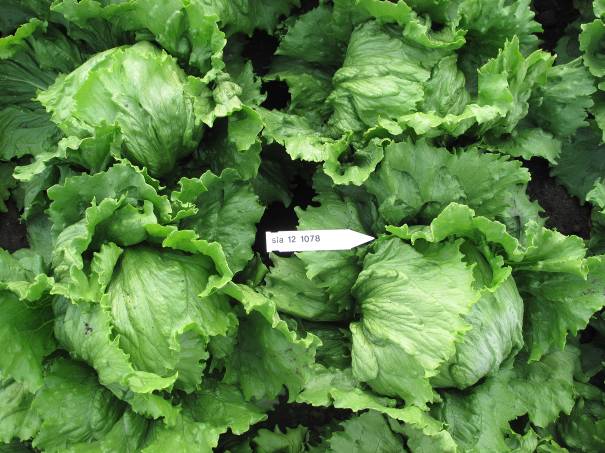 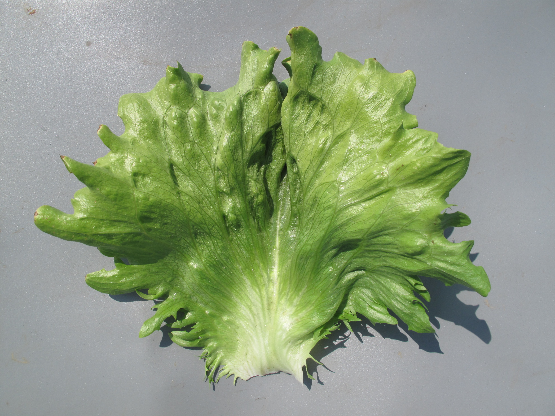 Heading with strong or very strong overlapping of upper part of leaves; thick and crispy leaves, predominantly green and greyish green, leaf margin hardly to rather strongly incised, no clear midrib but with flabellate venation.Iceberg typeIceberg typeIceberg type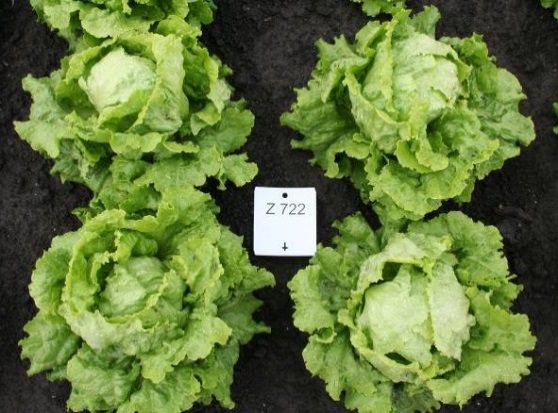 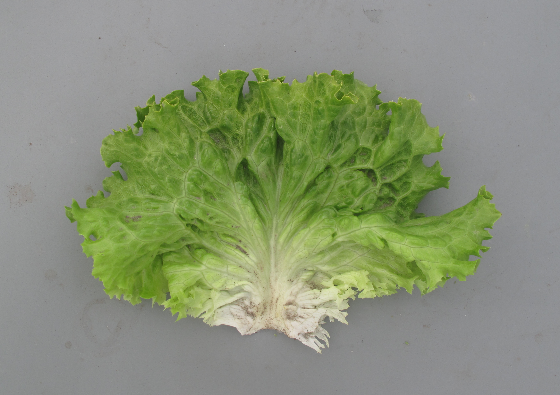 Open to strong heading; generally medium thick, rather strongly blistered leaves, predominately yellowish or medium green; leaf margin with weak to strong undulation.Batavia typeBatavia typeBatavia type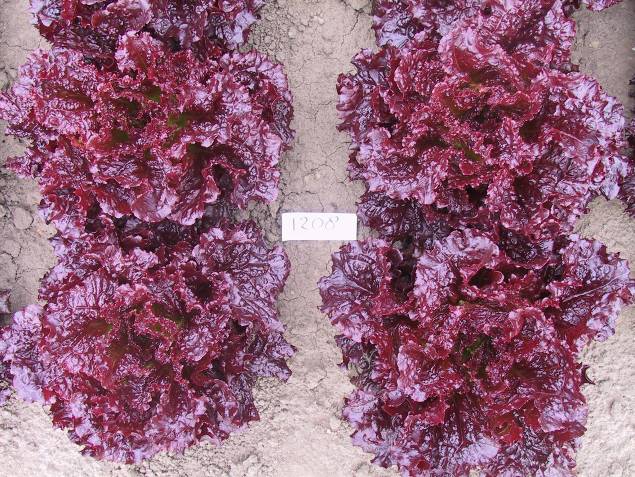 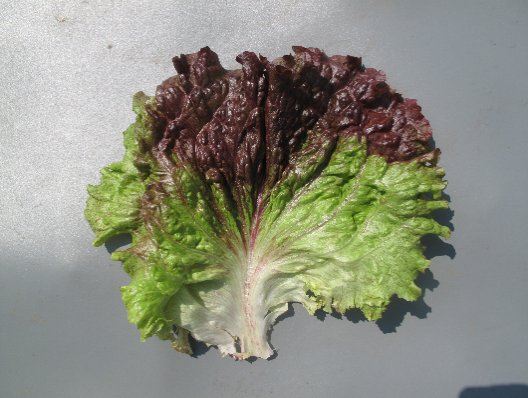 Non-heading, loose, generally quite large plant; thin leaves. Compared to Lollo type in general less undulating margin and showing more leaf blade. Compared to Batavia type, leaves are thinner. Mainly used for babyleaf production.Frisée d'Amérique typeFrisée d'Amérique typeFrisée d'Amérique type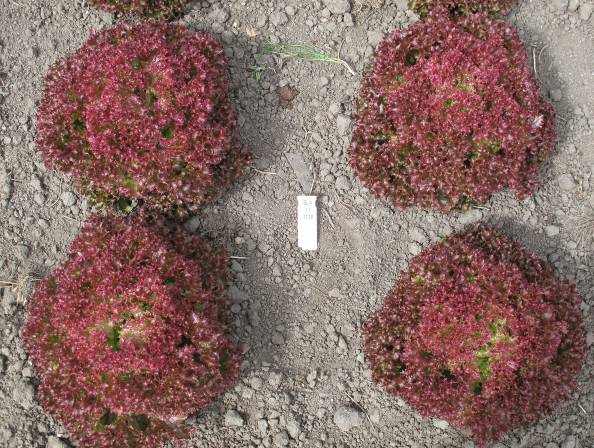 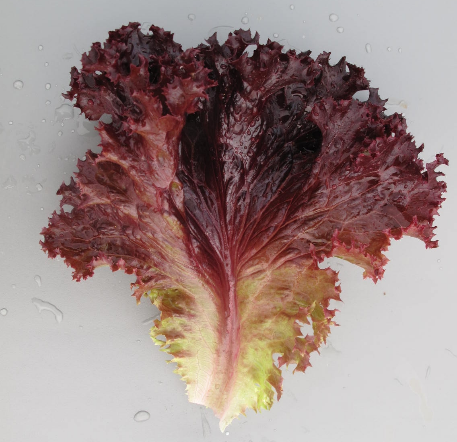 Non-heading; thin leaves with strongly undulated leaf margin. The plant as a whole shows mainly the undulating leaf margins. In general strongly blistered leaves, blisters are rather small.Lollo typeLollo typeLollo type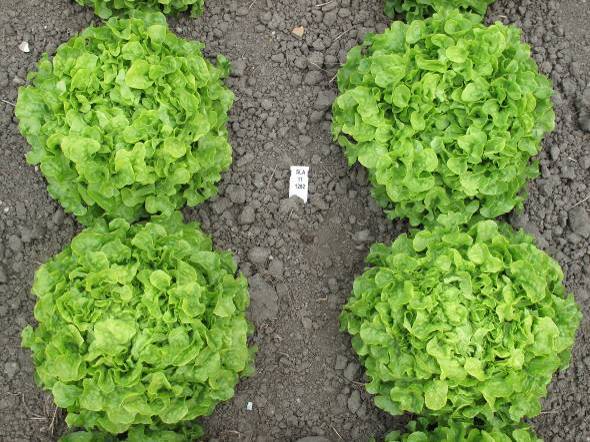 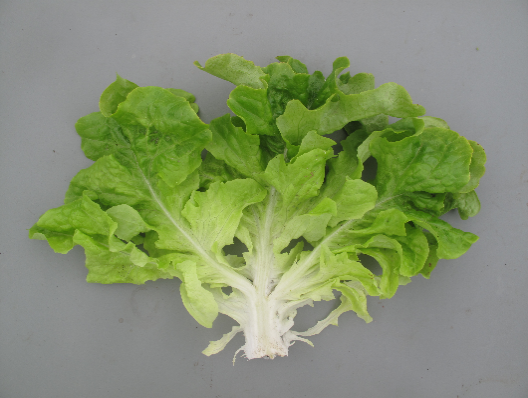 Thin, divided leaves; divisions have an oakleaf or lobed shape with in general a rounded tip. Radichetta or Catalogna with acute tip of the division. Heart can be loose to dense.Oakleaf typeOakleaf typeOakleaf type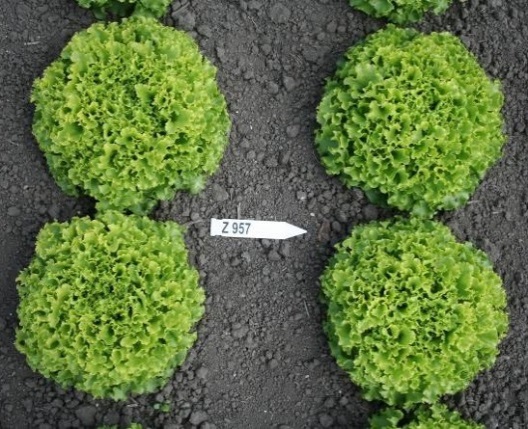 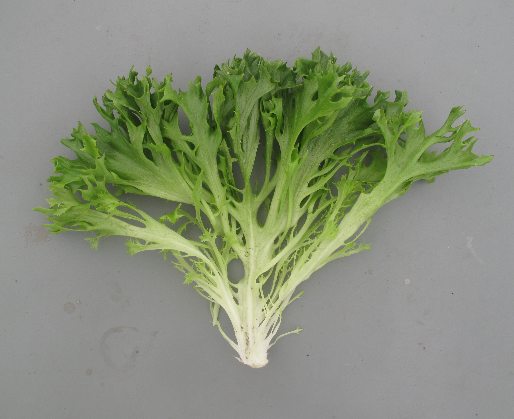 Non-heading; thin, medium to very strong divided leaves. Tip of divisons can be undulated and incised. Plant may look as a Lollo type, but leaves are always divided. Multi-divided typeMulti-divided typeMulti-divided type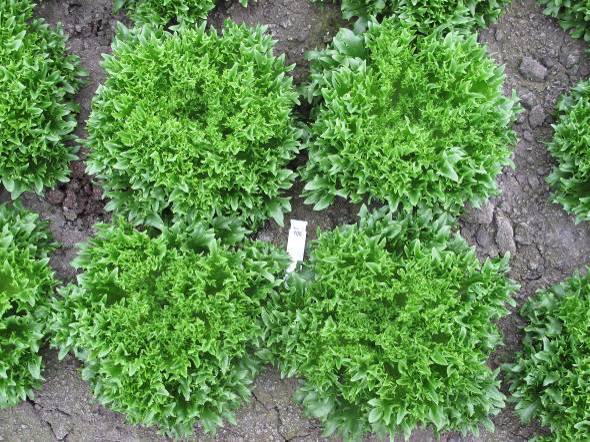 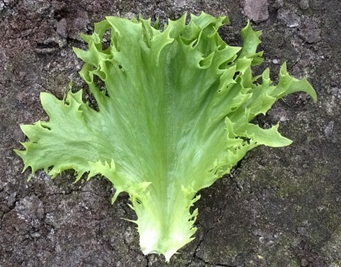 Non-heading; thick, crispy leaves, sometimes weakly divided. Clearly incised leaf margin.Frillice typeFrillice typeFrillice type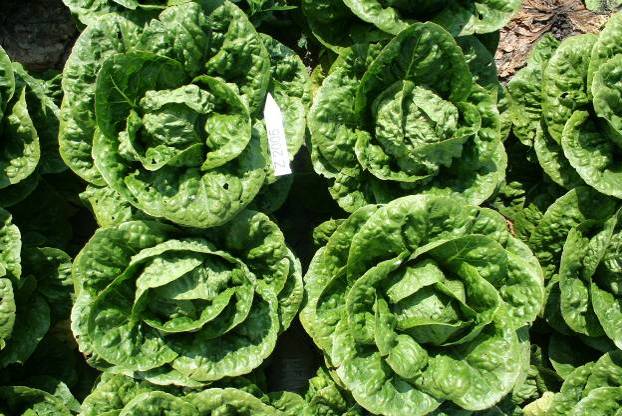 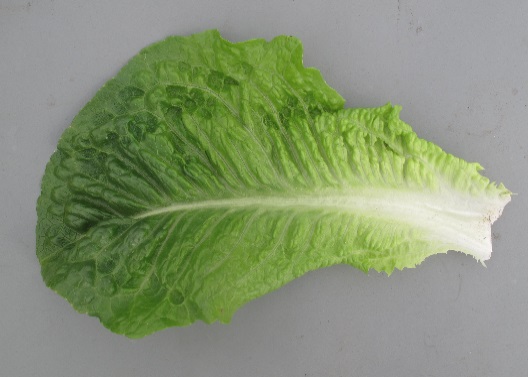 Elongated and rather tough leaves with a clear midrib, head shape in longitudinal section elliptic, length of head >1.5 x diameter; heading can be very late.Cos typeCos typeCos type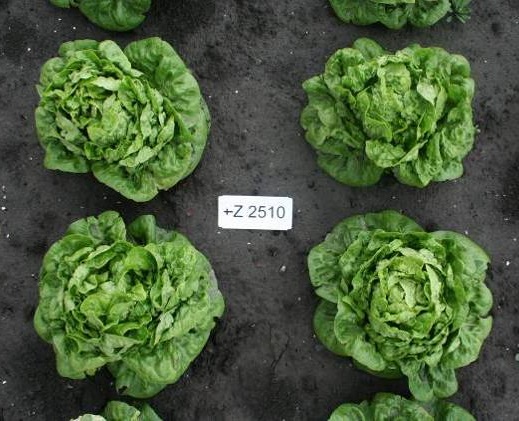 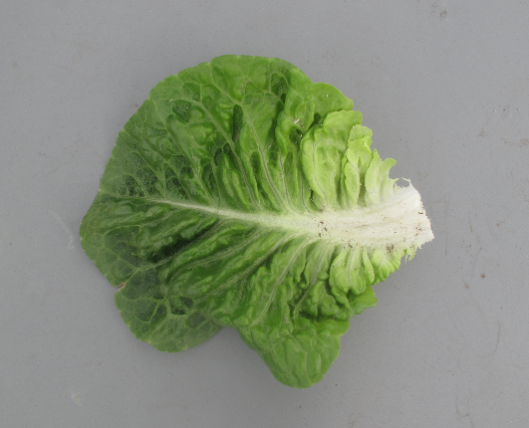 Tough leaves with clear midrib, head shape short elliptic to slightly obovate.  Some types only have a tightly filled heart, others are more similar to a short Cos type.  Suitable for semi-arid conditions.Gem typeGem typeGem type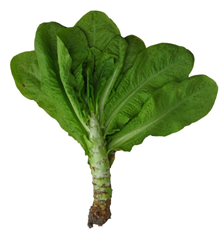 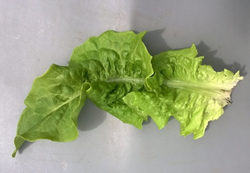 Forms a fleshy stem before bolting, at least under (semi-)short day condtions;  leaves are mainly tough and have a clear midrib.  Leaves and/or stem are consumed.Stem typeStem typeStem type